Your recent request for information is replicated below, together with our response.The Annual Police Plan Bi-Annual Progress Report Quarter 2 2023/24, Published 6 December 2023, stated:"PPCW briefing paper that was submitted to the PTCG recommending to adopt the College of Policing interim guidance on the recording of non-crime hate incidents was approved. "Shortly after this, College of Policing issued their full guidance and training which requires further review to identify impact to Police Scotland. "As such the SLWG will reconvene to review. Any new processes require to be updated and officers trained. Due to timescales this is unable to be done in conjunction with the HCPOA training. A further training/guidance will be developed in due course."Under FOI, please send me all correspondence to date on the progress reviewing the full College of Policing Guidance on the recording of non-crime hate incidents.Please send me a target date for the completion of this review and adoption of the guidance if approved.Unfortunately, I estimate that it would cost well in excess of the current FOI cost threshold of £600 to process your request.  I am therefore refusing to provide the information sought in terms of section 12(1) - Excessive Cost of Compliance.To explain, collating correspondence of relevance would be extremely complex as it could stem from any police officer or staff member within Police Scotland and be saved in a variety of locations including email accounts, email archive files, shared network drives or personal drives.We have no means of carrying out a force wider search for correspondence beyond the tools available in Windows Explorer and clearly terms such as ‘hate crime’, ‘college’ etc would be of limited use as search parameters.If you require any further assistance, please contact us quoting the reference above.You can request a review of this response within the next 40 working days by email or by letter (Information Management - FOI, Police Scotland, Clyde Gateway, 2 French Street, Dalmarnock, G40 4EH).  Requests must include the reason for your dissatisfaction.If you remain dissatisfied following our review response, you can appeal to the Office of the Scottish Information Commissioner (OSIC) within 6 months - online, by email or by letter (OSIC, Kinburn Castle, Doubledykes Road, St Andrews, KY16 9DS).Following an OSIC appeal, you can appeal to the Court of Session on a point of law only. This response will be added to our Disclosure Log in seven days' time.Every effort has been taken to ensure our response is as accessible as possible. If you require this response to be provided in an alternative format, please let us know.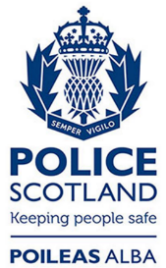 Freedom of Information ResponseOur reference:  FOI 24-0885Responded to:  16 April 2024